السيرة الذاتية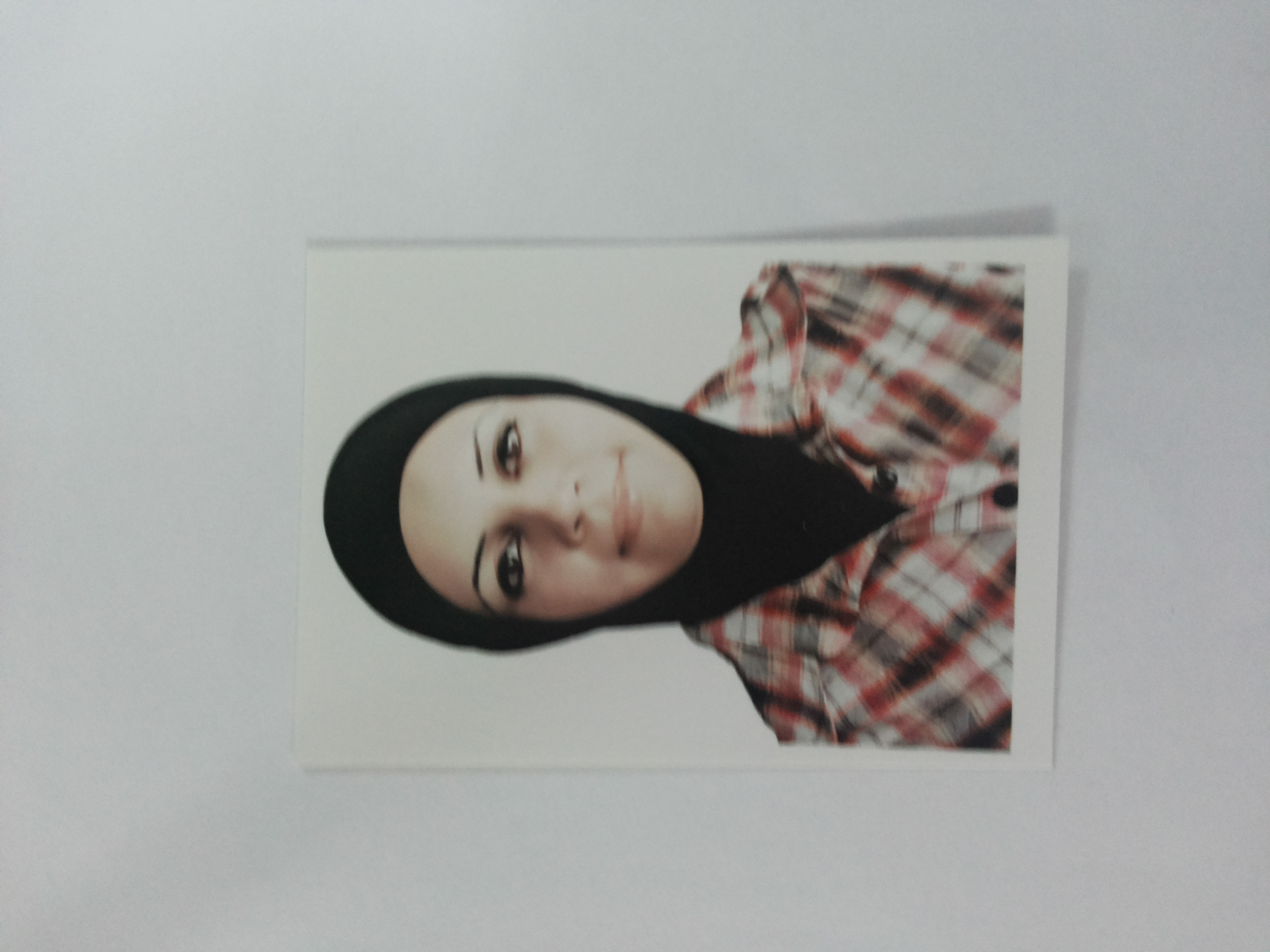 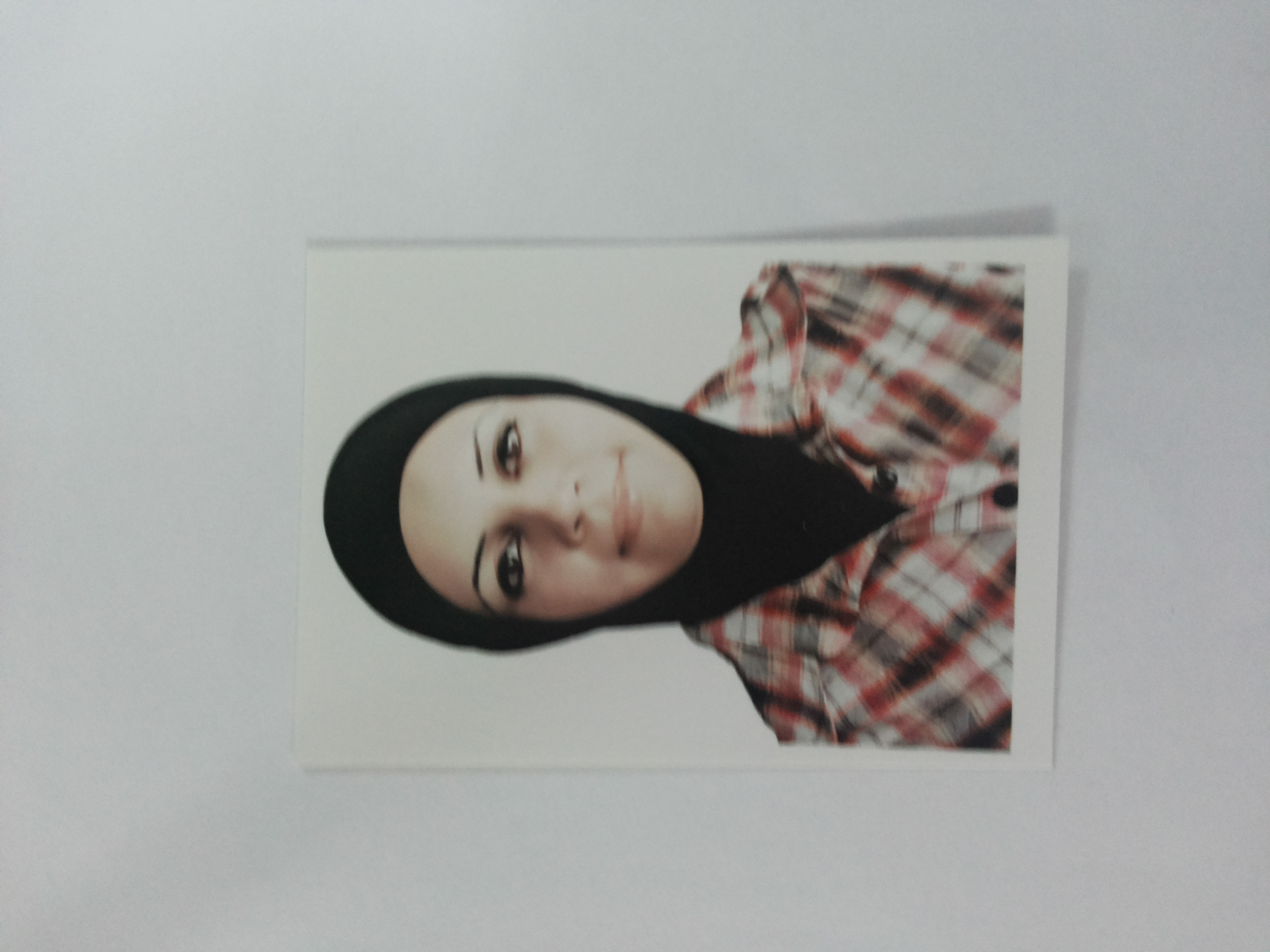 الاسـم:  حسناء ستار جبار خلف تاريخ الميـلاد:  1976الحالة الزوجية:متزوجه عدد الأولاد: 3	الديانة:  مسلمةالتـخـصــص: فلسفة تربية رياضة (بايو ميكانيك / العاب مضرب)الوظيفة: استاذة جامعية الدرجة العلمية: أستاذ عنوان العمل: كلية التربية البدنية وعلوم الرياضة /جامعة بغداد        هاتف العمل: الهاتف النقال: 07733846519البريد ألالكتروني: hasnaa.khalaf@cop.uobaghdad.edu.iq أولاً : المؤهلات العلمية .ثانياً : التدرج الوظيفي .ثالثاً : التدريس الجامعي .رابعاً : المقررات الدراسية التي قمت بتدريسها.خامساً: ( الأطاريح ، الرسائل ) التي أشرف عليها:سادساً: المؤتمرات والندوات العلمية التي شارك فيها.سابعا : الأنشطة العلمية الأخرى . ثامنا: المشروعات البحثية في مجال التخصص لخدمة البيئة والمجتمع أو تطوير التعليم (البحوث المنشورة)تاسعا: عضوية الهيئات العلمية المحلية والدولية . عضو لجنة تغيير المناهج العلمية عضو لجنة الدراسات العليا عضو لجنة الترقيات العلمية عاشراً: كتب الشكر ، الجوائز  و شهادات التقدير.حادي عشر :الكتب المؤلفة أو المترجمة.ثاني عشر :اللغــات .      العربية.  العربية فقط           الانكليزية.      تالدرجة العلميةالجامعةالكليةالتاريخ1بكلوريوس بغدادالتربية البدنية وعلوم الرياضة 19982ماجستير بغدادالتربية البدنية وعلوم الرياضة 20003دكتوراه بغدادالتربية البدنية وعلوم الرياضة 20054أخرىتالوظيفةالجهةالفترة من – إلى1مدرس مساعد جامعة بغداد 2001-20042مدرسجامعة بغداد 2004-20083استاذ مساعدجامعة بغداد 2008- 20144استاذجامعة بغداد201456تالجهة  (المعهد / الكلية)الجامعةالفترة  من – إلى1تدريسية بغداد /كلية التربية الرياضية للبناتمن 2001 – 20042تدريسية بغداد 2004- لحد الان 3456تالقســـمالمـــــادةالسنـــــة1اللالعاب الفردية /للبناتالتنس /الريشة الطائرة /الرماية 2001-20042التدريس – الصحة والترويح -التدريبالعاب مضربمن 2004- 20073اللالعاب الفرديةالتنس/الاسكواش /الريشةالطائرةمن2007- لحد الان4العلوم النظريةالتحليل الحركي2010-20115العلوم النظريةالبايوميكانيك2012- ولحد الان678تاسم الأطروحة  أو  الرسالةالقســـمالسنــة1تأثير تمرينات خاصة في بعض القدرات التوافقية والمتغيرات البيوميكانيكية  و دقة اداء المهارات الامامية والخلفية للاعبي الاسكواش والتنس تحت 19 سنة (دكتوراه)الدراسات العليا 20152نسبة مساهمة بعض المتغيرات الكينماتيكية بدقة اداء حائط الص بنوعين لاعب واحد ولاعبين للاعبي الكرة الطائرة (ماجستير)الدراسات العليا 20173 تأثير تمرينات تعليمية خاصة وفق انماط كولب في دقة اداء بعض المهارات الاساسية في التنس للطلاب (دكتوراه)الدراسات العليا 201845678910111213تالعنوانالسنــةمكان انعقادهانوع المشاركة 
( بحث / بوستر حضور)1مؤتمر كلية التربية الرياضية 2004كلية التربية الرياضية بحث2مؤتمر كلية التربية الرياضية للبنات 2006كلية التربية الرياضية للبناتحضور3مؤتمر التربية البدنية وعلوم الرياضة 2014كلية التربية الرياضية بحث4مؤتمر جامعة البصرة 2015كلية التربية الرياضية بحث5مؤتمر جامعة ديالى2016كلية التربية الرياضية/ديالىبحث6مؤتمر جامعة حلبجة2016جامعة حلبجةبحث7مؤتمر جامعة بابل2017جامعة بابلبحثان8مؤتمر جامعة ديالى2018جامعة ديالىبحث9المؤتمر الدولي لكلية التربية البدنية جامعة القاهرة 2019جامعة القاهرة بحث1011داخل الكليةخارج الكليةعضوة لجنة امتحانية للبكلوريوسمدربة منتخب جامعة بغداد للتنس الارضيعضوة لجنة تغيير المناهج التقويم العلمي للرسائل الماجستير واطاريح الدكتوراه لجهاز الاشراف في وزارة التعليم العالي عضوة وحدة الدراسات العليا رئيس لجنة مناقشة جامعة الكوفةعضوة اللجنة الامتحانية والاعتراضات لطلبة الدراسات العليا عضو لجنة مناقشة لجامعة القادسية لاطاريح دكتوراه ورسائل ماجستير عضوة لجنة السمنار لطلبة الدراسات العليا عضو لجان مناقشة جامعة ديالى عضوة لجنة الترقيات العلميةعضوة لجنة الاختبارات لقبول طلبة الكلية تاسم البحثمحل النشرالسنة1التحليل الميكانيكي لبعض المتغيرات الكينماتيكية وعلاقتها باداء مهارة الارسال (المستقيم والقاطع )لدى لاعبات التنس الارضيرسالة الماجستير 20002الايقاع الحيوي وعلاقته بنتائج مباريات لاعبات التنس الارضيالمجلة المعاصرة / كلية التربية الرياضية للبنات20023دراسة مقارنة وفق الاسس العلمية بين اختباري الكفاءة البدنية بدلالة الطاقتين الميكانيكية والحيوية و(PWC170)مؤتمر كلية التربية الرياضية جامعة البصرة20054منهج تدريبي مقترح باستخدام تمارين البلايومترك لتطوير القدرة الانفجارية لعضلات الذراعين وعلاقتها ببعض المتغيرات البيوكينماتيكية لأداء مهارة الإرسال في التنسجامعة بغداد 20075الطاقة الحيوية و الطاقة الحركية وعلاقتها ببعض المتغيرات البايوكينماتيكية الخاصة بأداء مهارة الضربة الارضية الامامية والخلفية في التنس الارضيجامعة بغداد 20136بعض المتغيرات البايوميكانيكية وكهربائية بعض عضلات الرجلين و علاقتها بدقة اداء الارسال القاطع في التنس الارضيمؤتمر كلية التربيةالرياضية / جامعة بغداد 20147استراتيجية التعلم النشط وتأثيره في تعلم واحتفاظ بعض المهارات جهاز بساط الحركات الارضية في الجمناستك الفني للنساء مؤتمر جامعة ديالى 2016 8بناء اختبارات خاصة بمهارة الضربة الامامية والضربة الخلفية والارسال والرشاقة في التنس الارضيمجلة كلية التربية الرياضية / بغداد 20169أثر انواع مختلفة من الارضيات على بعض المتغيرات الكيمناتيكية لكرة التنسمؤتمر كلية التربية الرياضية / جامعة بغداد 201610علاقة زاوية تصادم الكرة بالمضرب ببعض المتغيرات الكينماتيكية الخاصة بمهارة الارسال (المستقيم ,القاطع الواطئ, القاطع العالي ) بالتنس الارضيمؤتمر جامعة حلبجة 201611بعض المتغيرات الكينماتيكة وعلاقتها بدقة مهارة حائط الصد مركز (2) لدى لاعبي ارتكاز أندية الدوري العراقي الممتاز في الكرة الطائرةمجلة كلية التربية البدنية وعلوم الرياضة /جامعة بغداد 201812تأثير تمرينات تحمل السرعة المشابهة للاداء في تطوير دقة اداء مهارة الضربة الامامية والخلفية المستقيمة لدى لاعبي الاسكواش مجلة كلية التربية الرياضية 201713وضع معايير ومستويات لاختبارات الخاصة ببعض المهارات الاساسية بالتنس والرشاقةمؤتمر جامعة بابل201714تاثير التدريبات الخاصة في تطوير القدرة للعضلات العاملة للذراعين للاعبي التنس الارضي.مؤتمر جامعة بابل 201715علاقة ارتباط بعض المتغيرات الكينماتيكة بدقة مهارة حائط الصد بلاعب واحد في مركز (2) على لاعبي الأرتكاز لأندية الدوري العراقي الممتاز (2016-2017) بالكرة الطائرةمجلة كلية التربية الرياضية 2018ٍ16التحليل البيوميكانيكي النوعي وأثره على تطوير بعض مهارات التنسمجلة كلية التربية الرياضية200817تأثير تمرينات خاصة على بعض المتغيرات البيوميكانيكية ودقة اداء الضربات الامامية والخلفية المستقيمة في الاسكواشمجلة جامعة الانبار201818التغذية الراجعة وفق بعض المتغيرات البيوكينماتيكية بأستخدام وسائل بصرية مساعدة واثرها في تطوير اداء بعض المهارات في التنسمجلة كلية التربية الرياضية 201119تأثير تمرينات بأستخدام ادوات وفق بعض المتغيرات البيوميكانيكية  لتطوير سرعة ودقة الضربات الامامية والخلفية للاعبات التنس الارضي مجلة المؤتمر الدولي جامعة حلوان 201920سرعة الكرة وعلاقتها  ببعض المتغيرات الكينماتيكية لاداء مهراة الارسال بالتنس مجلة جامعة ديالى 201421The effect of special education exercises according to kolb theory accurse in the performance of forehand skill in tennis for students  International Journal of Research in social Sciences &Humanities (IJRSSH)    201922تأثير تمرينات تعليمية خاصة وفق انماط نظرية كولب في دقة اداء مهارة الارسال في التنس الارضي للطلاب مجلة كلية التربية الرياضية جامعة كربلاء 201923تمرينات خاصة بالاسلوب المتعدد المستويات وفق توقيتي التغذية الراجعة الفورية والمتاخره وتأثيرها في تعلم بعض المهارات الاساسية على عارضة التوازن جامعة ديالى 2018تكتاب الشكر أو الجائزة أو شهادة التقديرالجهة المانحةالسنة1كتاب شكر وتقدير جامعة ديالى 20142كتاب شكر وتقدير جامعة بغداد 20153كتاب شكر وتقدير من قبل رئيس الجامعة كعضوة لجنة الدراسات العليا 	جامعة بغداد4/4/20164كتاب شكر وتقدير من قبل السيد العميد 	كلية التربية البدنية وعلوم الرياضة 	لجنة اختبارات الطلبة الجدد للعام الدراسي 2015-2016	كلية التربية البدنية وعلوم الرياضة 15/10/20155شهادة تقديرية من قبل السيد رئيس جامعة بغداد 			المساهمة الجادة في التقدم العلمي والاداريجامعة بغداد20166كتاب شكر وتقدير من السيدعميد كلية التربية الرياضية جامعة كربلاء 2016 7كتاب شكر وتقدير عميد كلية التربية البدنية وعلوم الرياضة للبنات جامعة بغداد 20178كتاب شكر ةتقدير عميد كلية التربية الرياضية جامعة بغداد 20179كتاب شكر وتقدير وزير التعليم العالي201710تهنئة من السيد رئيس جامعة النهرين جامعة النهرين 2017 11تهنئة من السيد رئيس جامعة بغداد جامعة بغداد 2017 12كتاب شكر وتقدير عميد كلية التربية الرياضية جامعة بغداد201813كتاب شكر وتقدير عميد كلية التربية الرياضيةجامعة القادسية201914كتاب شكر وتقدير عميد كلية التربية الرياضيةجامعة بغداد2019151617181920تأسم الكتابسنة النشر123456